	   Sunday, August 19, 2012	   Monday, August 20, 2012	   Tuesday, August 21, 2012	   Wednesday, August 22, 2012	   Thursday, August 23, 2012	   Friday, August 24, 2012	   Saturday, August 25, 20126:00AMHome Shopping  Shopping program.6:30AMHome Shopping  Shopping program.7:00AMRoute 66: Once To Every Man  Tod and Buz fail to save their ship-builder boss from accidentally drowning, but stay on when his daughter takes over the yard. Starring MARTIN MILNER and GEORGE MAHARIS.PG 8:00AMNaked City: Turn Of Events  A wife insists that her murdered private detective husband was a good man. However, police discover that he was involved in all sorts of shady dealings. Starring HARRY BELLAVER, JAMES FRANCISCUS and SUZANNE STORRS.PG 8:30AMHome Shopping  Shopping program.9:00AMHome Shopping  Shopping program.9:30AMHome and Away Catch-Up (R) (HAW6-726 - 730) 'CC'    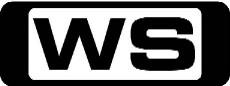 Miss Home and Away this week? Catch up on 7TWO!PG (A,V)12:00PMNight Court: A Night Court At The Opera (R)  Dan's plan to romance Harry's girlfriend Margaret fails when he takes her for a night at the opera. Starring HARRY ANDERSON, MARKIE POST, JOHN LARROQUETTE, RICHARD MOLL and CHARLES ROBINSON.PG 12:30PM7TWO Classic Movie: Zotz! (R) (1962)  Professor Jonathan Jones finds the ZOTZ! coin and discovers its amazing powers. Starring TOM POSTON, JULIA MEADE, JIM BACKUS, FRED CLARK and CECIL KELLAWAY.PG (V)2:20PM7TWO Classic Movie: Doctor At Sea (1955)    A young doctor is bored of practising medicine on dry land so he sets off for the sea. Starring DIRK BOGARDE, BRENDA DE BANZIE, BRIGITTE BARDOT, JAMES ROBERTSON JUSTICE and MAURICE DENHAM.PG 4:30PMBarry Humphries' Flashbacks: 24 Hours Of Sunshine (R) 'CC'  Barry Humphries' unique spin on the 1950s, the decade that saw espresso coffee change Australian lives.PG (S)5:30PMBarry Humphries' Flashbacks: Does Anyone Still Wear A Hat (R) 'CC'  Barry looks back at the 'swinging sixties', when Australians tried to prove that they were just as swinging as anything happening 'overseas'.PG (D,S)6:30PMBargain Hunt: London 32    Two teams challenge each other scouring an antiques fair for items to sell at auction. Which team will make the largest profit?G 7:30PMDealers Put Your Money Where Your Mouth Is: Kristian Digby    **PREMIERE**Pairs of antiques experts compete in a number of buying and selling challenges to make money for a charity, while giving a professional insight into the antiques business. Tonight, property expert Kristian Digby attempts to make a quick profit by buying a property at auction. Although he is an experienced player in the housing market, not all runs smoothly for Kristian. Will he pay heed to his own advice?PG 8:30PMEscape To The Country: Surrey    **NEW EPISODE**Nicki Chapman is helping a young family from Wimbledon in London find a house in the country that they can call home. Will their budget match their extensive wish list?G 9:30PM60 Minute Makeover: Wallington    **NEW EPISODE**Terri Dwyer and the team head to Wallington, where they revamp and redecorate another home. Will they be able to finish up in only sixty minutes?G 10:30PMHomes Under The Hammer    The real-life drama of an auction and following the planning and building works which could transform buyers' property into a dream home.G 11:45PMThe Lakes (R)    Rory McGrath looks at life in the Lake District, one of Britain's favourite holiday destinations. This week he catches up with Amanda, as she prepares for the grand opening of her cafe in Windermere.    G 12:20AM7TWO Late Movie: Badman's Territory (R) (B&W) (1946)    In 1850-1899, when part of the West was uncontrolled by government, notorious outlaws of frontier history fled across the territory's border, leaving the Sheriff and his men helpless. Starring RANDOLPH SCOTT, GABBY HAYES, STEVE BRODIE, ANN RICHARDS and RAY COLLINS.PG (V)2:00AM7TWO Late Movie: Allegheny Uprising (R) (B&W) (1939)    In 1762, a handful of Pennsylvanian frontiersmen defeat British troops in order to stop the sale of firearms and rum to the Indians. Starring JOHN WAYNE, CLAIRE TREVOR, BRIAN DONLEVY, GEORGE SANDERS and CHILL WILLS.G 4:00AMRoute 66: Once To Every Man  (R)Tod and Buz fail to save their ship-builder boss from accidentally drowning, but stay on when his daughter takes over the yard. Starring MARTIN MILNER and GEORGE MAHARIS.PG 5:00AMNaked City: Turn Of Events  (R)A wife insists that her murdered private detective husband was a good man. However, police discover that he was involved in all sorts of shady dealings. Starring HARRY BELLAVER, JAMES FRANCISCUS and SUZANNE STORRS.PG 5:30AMHome Shopping  Home Shopping6:00AMHome Shopping  Shopping program.6:30AMTotal Girl - Jonas L.A (R)    Kevin is disappointed after his dad hires a popular music video director to helm the band's latest music video. Starring KEVIN JONAS, JOE JONAS, NICK JONAS, CHELSEA STAUB and NICOLE ANDERSON.G 7:00AMTotal Girl - Sonny With A Chance (R) 'CC'    The cast of 'So Random' are fired and forced to attend a public school after complaining about the addition of Mr Condor's daughter. Starring DEMI LOVATO, TIFFANY THORNTON, STERLING KNIGHT, BRANDON SMITH and ALLISYN ASHLEY ARM.G 7:30AMTotal Girl - Wizards Of Waverly Place (R) 'CC'    Justin starts a lunch club where bands play while students eat. Starring SELENA GOMEZ, DAVID HENRIE, JAKE T AUSTIN, JENNIFER STONE and MARIA CANALS-BARRERA.G 8:00AMTotal Girl - Wizards Of Waverly Place (R) 'CC'    Alex sells shirts she makes herself, but Justin makes her give the money to Student Council since she sold them on school grounds without permission. Starring SELENA GOMEZ, DAVID HENRIE, JAKE T AUSTIN, JENNIFER STONE and MARIA CANALS-BARRERA.G 8:30AMTotal Girl - Raggs (R) 'CC'    An entertaining show for pre-schoolers about five fun loving dogs who perform together in the 'Raggs Kids' Club Band'.G 9:00AMHome and Away - The Early Years (R) 'CC'  Haydn wants to take his relationship with Sophie into unexplored territory. Starring SHARYN HODGSON, ANDREW HILL, KATE RITCHIE, NICOLLE DICKSON and JUDY NUNN.G 9:30AMSons And Daughters (R) 'CC'  Tim continues to see Jess, sparking off a chain of events that ends in tragedy.  Wayne progresses in his devious plan to undermine Caroline.G 10:00AMCoronation Street    The story of everyday life in a small, tightly knit community in England.PG (V,A)10:30AMShortland Street    A fast-paced medical drama that centres around the lives and loves of the staff and their patients.PG 11:00AMBargain Hunt: Gloucester (R)    Two teams challenge each other scouring an antiques fair for items to sell at auction. Which team will make the largest profit?G 12:00PMKojak: Secret Snow, Deadly Snow (R)  Kojak finds evidence for a murder charge against a drug dealer, but then discovers that the victim was dead before he was shot. Starring TELLY SAVALAS, CANDACE SAVALAS, DAN FRAZER, KARIO SALEM and KEVIN DOBSON.M 1:00PMBrothers & Sisters: Leap Of Faith (R) 'CC'    Luc's visa issues cause monumental problems for Sarah. Meanwhile, Rebecca and Justin struggle to move on in view of recent events. Starring CALISTA FLOCKHART, SALLY FIELD, BALTHAZAR GETTY, RACHEL GRIFFITHS and ROB LOWE.M 2:00PM7TWO Mid Arvo Movie: The Clinic (2003)    A young vet makes a bad first impression at the rural veterinary clinic he works at, until he is given the chance to prove himself. Starring MIKE FARRELL, JONATHAN SCARFE, BRUCE DAVISON, IONA SKYE and SEBASTIAN SPENCE.PG 4:00PMBack To Basics With Nick Nairn (R)   Chef Nick Nairn teaches the most novice of chefs from how to stock your kitchen to the basic skills require to create extravagant dishes.G 4:30PMPlease Sir!: Blodwyn All Over (R)  When the chairman of the Fenn Street governors makes rash promises to his 'niece,' the whole school is affected. Starring ERIK CHITTY, JOAN SANDERSON, DERYCK GUYLER, NOEL HOWLETT and RICHARD DAVIES.PG 5:00PMPerfect Strangers: The Rent Strike (R)  Larry becomes a reluctant leader and Balki saves the day when the tenants call a rent strike in an effort to get Twinkacetti to attend to the much-needed repairs to the apartments. Starring BRONSON PINCHOT, MARK LINN-BAKER, ERNIE SABELLA, REBECA ARTHUR and MELANIE WILSON.G 5:30PMDad's Army: The Miser's Hoard  When Mainwaring hears about Frazer's collection of gold sovereigns, he decides it would be safer in a bank. In particular, his bank. Starring ARTHUR LOWE, JOHN LEMESURIER, CLIVE DUNN, IAN LAVENDER and JOHN LAURIE.PG 6:00PMThat's My Boy: Down Under (R)  Ida's name has somehow found its way on to the computer at the employment agency who is now calling her with job opportunities. Starring MOLLIE SUGDEN, CHRISTOPHER BLAKE and JENNIFER LONSDALE.PG 6:30PMBargain Hunt: Scotland 13 (R)    Two teams challenge each other scouring an antiques fair for items to sell at auction. Which team will make the largest profit?G 7:30PMHeartbeat: Touch And Go (R) 'CC'    Carol worries that a local boy is being abused and Peggy resolves to win the Double your Money quiz. Starring JOSEPH MCFADDEN, DEREK FOWLDS, TRICIA PENROSE, WILLIAM SIMONS and DAVID LONSDALE.PG (A,V)8:30PMWaking The Dead: Burn Out - Part 1 (R) 'CC'    Boyd is intrigued by a young woman who refuses to believe her father's death was an accident, and agrees to reopen the case. However, the answers Boyd and his team uncover may be putting the young woman in great danger. Starring TREVOR EVE, SUE JOHNSTON, CLAIRE GOOSE, HOLLY AIRD and WIL JOHNSON.M 9:40PMCriminal Minds: (CRMD-001 + CRMD-002) (R) 'CC'    **PILOT**A suspense thriller about an elite squad of profilers who analyse the country's most twisted serial criminal minds, anticipating their next move before they strike again.  When a fourth woman goes missing in Seattle during the course of four months, the team is brought in to profile her captor and find him before he strikes again. Starring MANDY PATINKIN, THOMAS GIBSON, SHEMAR MOORE, LOLA GLAUDINI and MATTHEW GRAY GUBLER.M (V,A)11:40PM7TWO Late Movie: Catherine Cookson's The Fifteen Streets ‘CC’ (R) (1989)  Follow the romance between a rugged labourer and an upper class woman, set against a time of poverty, bigotry and class division. Starring CLARE HOLMAN, IAN BANNEN, SEAN BEAN, BILLIE WHITELAW and FRANK WINDSOR.M (V)2:00AMKojak: Secret Snow, Deadly Snow (R)  Kojak finds evidence for a murder charge against a drug dealer, but then discovers that the victim was dead before he was shot. Starring TELLY SAVALAS, CANDACE SAVALAS, DAN FRAZER, KARIO SALEM and KEVIN DOBSON.M 3:00AMPetkeeping With Marc Morrone: Service Snow Pups  (R)Some call him a modern-day Dr Dolittle, but Martha Stewart calls him her go-to guy when it comes to animals. Marc Morrone joins animal behaviourists and veterinarians to offer advice on caring for pets.G 3:30AMBargain Hunt: Gloucester (R)    Two teams challenge each other scouring an antiques fair for items to sell at auction. Which team will make the largest profit?G 4:30AMShortland Street    (R)A fast-paced medical drama that centres around the lives and loves of the staff and their patients.PG 5:00AMCoronation Street    (R)The story of everyday life in a small, tightly knit community in England.PG (V,A)5:30AMHome Shopping  Home Shopping6:00AMHome Shopping  Shopping program.6:30AMTotal Girl - Jonas L.A (R)    Joe's flirtatious manner causes trouble when teen blogger Jessika claims him as her boyfriend, much to Stella's discontentment. Starring KEVIN JONAS, JOE JONAS, NICK JONAS, CHELSEA STAUB and NICOLE ANDERSON.G 7:00AMTotal Girl - Sonny With A Chance (R) 'CC'    While on a team building retreat, mysterious events start to occur after Ms Bitterman tells the cast the legend of Candyface. Starring DEMI LOVATO, TIFFANY THORNTON, STERLING KNIGHT, BRANDON SMITH and ALLISYN ASHLEY ARM.G 7:30AMTotal Girl - Wizards Of Waverly Place (R) 'CC'    After Jerry is bitten by a bug from the wizard world he is transformed into a giant bug himself. Starring SELENA GOMEZ, DAVID HENRIE, JAKE T AUSTIN, JENNIFER STONE and MARIA CANALS-BARRERA.G 8:00AMTotal Girl - Wizards Of Waverly Place (R) 'CC'    Alex sets up Harper on a date with Justin's best friend Zeke, but the relationship doesn't go as she planned. Starring SELENA GOMEZ, DAVID HENRIE, JAKE T AUSTIN, JENNIFER STONE and MARIA CANALS-BARRERA.G 8:30AMTotal Girl - Raggs (R) 'CC'    An entertaining show for pre-schoolers about five fun loving dogs who perform together in the 'Raggs Kids' Club Band'.G 9:00AMHome and Away - The Early Years (R) 'CC'  Sophie and Haydn exchange a tearful farewell.  Blake is at the mercy of Rachel's brother Josh. Starring SHARYN HODGSON, ANDREW HILL, KATE RITCHIE, NICOLLE DICKSON and JUDY NUNN.G 9:30AMSons And Daughters (R) 'CC'  Alison enlists help in her scheme to undermine Caroline. A tragedy sends shock waves through the Palmer family.G 10:00AMCoronation Street    The story of everyday life in a small, tightly knit community in England.PG (V,A)10:30AMShortland Street    A fast-paced medical drama that centres around the lives and loves of the staff and their patients.PG 11:00AMBargain Hunt: Rockingham 15 (R)    Two teams challenge each other scouring an antiques fair for items to sell at auction. Which team will make the largest profit?G 12:00PMKojak: Life, Liberation And The Pursuit Of Death (R)  Two psychology students are involved in the murder of their professor and attempt to psychologically destroy their only witness. Starring TELLY SAVALAS, CANDACE SAVALAS, DAN FRAZER, KARIO SALEM and KEVIN DOBSON.M 1:00PMBrothers & Sisters: Freeluc.com (R) 'CC'    Kitty's newfound fame creates havoc for Luc and Sarah, as Luc faces possible deportation. Starring CALISTA FLOCKHART, SALLY FIELD, BALTHAZAR GETTY, RACHEL GRIFFITHS and ROB LOWE.M 2:00PM7TWO Mid Arvo Movie: Carve Her Name With Pride (R) (B&W) (1958)  During WWII, Violette Szabo volunteers to be parachuted into France as a secret agent to aid a Resistance group, but is soon captured. Starring VIRGINIA MCKENNA, PAUL SCHOFIELD, JACK WARNER, MICHAEL CAINE and DENISE GREY.PG (A,V)4:30PMPlease Sir!: The Price War (R)  When Miss Petting gets 5C to write an essay on how they spend their Saturdays she is shocked by the accounts that she reads. Starring ERIK CHITTY, JOAN SANDERSON, DERYCK GUYLER, NOEL HOWLETT and RICHARD DAVIES.PG 5:00PMPerfect Strangers: The Christmas Story (R)  Balki attempts to spread Christmas cheer to a despondent Larry when the pair face a 'silent night' away from home for the holidays. Starring BRONSON PINCHOT, MARK LINN-BAKER, ERNIE SABELLA, REBECA ARTHUR and MELANIE WILSON.G 5:30PMDad's Army: Number Engaged  While guarding a vital telephone Link, the platoon make the unpleasant discovery that a bomb has become enmeshed in its wires. Starring ARTHUR LOWE, JOHN LEMESURIER, CLIVE DUNN, IAN LAVENDER and JOHN LAURIE.PG 6:00PMThat's My Boy: To Catch A Thief (R) Just as Ida and Angie are settling down to watch one of Ida's favourite old films, the set breaks down. But worse is still to follow. Starring MOLLIE SUGDEN, CHRISTOPHER BLAKE and JENNIFER LONSDALE.PG 6:30PMBargain Hunt: Grimsthorpe 1 (R)    Two teams challenge each other scouring an antiques fair for items to sell at auction. Which team will make the largest profit?G 7:30PMFawlty Towers: The Kipper And The Corpse (R) 'CC' Chaos reigns as a guest dies in his bed, and Basil attempts to hide the body for fear of being accused of malpractice. Starring JOHN CLEESE, PRUNELLA SCALES, ANDREW SACHS and CONNIE BOOTH.PG 8:10PMKeeping Up Appearances: Picnic (R) 'CC' Hyacinth suddenly decides to take Daddy out for a picnic in the country, but unfortunately, he suddenly decides to take the car out. Starring PATRICIA ROUTLEDGE, CLIVE SWIFT, JUDY CORNWELL, GEOFFREY HUGHES and MARY MILLAR.PG 8:50PMBilly Connolly: Journey To The Edge Of The World (R) 'CC'    Billy Connolly continues his entertaining journey travelling from the Atlantic to the Pacific by way of the fabled North West Passage.PG 9:50PM7TWO Movie: Fried Green Tomatoes ‘CC’ (R) (1991)    Academy Award winners JESSICA TANDY and KATHY BATES star in this heart-warming tale of family, friendship, love, murder and the compelling intimacies of life. Starring MARY STUART MASTERSON, MARY-LOUISE PARKER, CICELY TYSON, CHRIS O'DONNELL and STAN SHAW.PG (A,L)12:40AMKojak: Life, Liberation And The Pursuit Of Death (R)  Two psychology students are involved in the murder of their professor and attempt to psychologically destroy their only witness. Starring TELLY SAVALAS, CANDACE SAVALAS, DAN FRAZER, KARIO SALEM and KEVIN DOBSON.M 1:40AM7TWO Late Movie: The Saint In New York (R) (B&W) (1939)    The Saint turns Robin Hood to help a civic committee clean up a gang of desperadoes. Starring LOUIS HAYWARD, KAY SUTTON, JACK CARSON, SIG RUMANN and JONATHAN HALE.PG (V)3:05AMDad's Army: Number Engaged  (R)While guarding a vital telephone Link, the platoon make the unpleasant discovery that a bomb has become enmeshed in its wires. Starring ARTHUR LOWE, JOHN LEMESURIER, CLIVE DUNN, IAN LAVENDER and JOHN LAURIE.PG 3:30AMBargain Hunt: Rockingham 15 (R)    Two teams challenge each other scouring an antiques fair for items to sell at auction. Which team will make the largest profit?G 4:30AMShortland Street    (R)A fast-paced medical drama that centres around the lives and loves of the staff and their patients.PG 5:00AMCoronation Street    (R)The story of everyday life in a small, tightly knit community in England.PG (V,A)5:30AMHome Shopping  Home Shopping6:00AMHome Shopping  Shopping program.6:30AMTotal Girl - Jonas L.A (R)    In an effort to mend the rift between Joe and Stella, Nick and Macy plan a boat trip to bring the two back together as friends. Starring KEVIN JONAS, JOE JONAS, NICK JONAS, CHELSEA STAUB and NICOLE ANDERSON.G 7:00AMTotal Girl - Sonny With A Chance (R) 'CC'    Sonny loses her confidence after Tawni bans gum from the set, despite the fact that chewing gum is Sonny's pre-show ritual. Starring DEMI LOVATO, TIFFANY THORNTON, STERLING KNIGHT, BRANDON SMITH and ALLISYN ASHLEY ARM.G 7:30AMTotal Girl - Wizards Of Waverly Place (R) 'CC'    Alex reveals she has made a clone of Justin and he has been attending college for the past four years. But, when she tries to undo the spell the two Justins merge into one. Starring SELENA GOMEZ, DAVID HENRIE, JAKE T AUSTIN, JENNIFER STONE and MARIA CANALS-BARRERA.G 8:00AMTotal Girl - Wizards Of Waverly Place (R) 'CC'    Max gets a girlfriend but, he thinks his family will embarrass him so he keeps her a secret. Starring SELENA GOMEZ, DAVID HENRIE, JAKE T AUSTIN, JENNIFER STONE and MARIA CANALS-BARRERA.G 8:30AMTotal Girl - Raggs (R) 'CC'    An entertaining show for pre-schoolers about five fun loving dogs who perform together in the 'Raggs Kids' Club Band'.G 9:00AMHome and Away - The Early Years (R) 'CC'  Grant and Bobby decide to settle Ben and Carly's differences for good.  Marilyn turns the house into a guest house. Starring SHARYN HODGSON, ANDREW HILL, KATE RITCHIE, NICOLLE DICKSON and JUDY NUNN.G 9:30AMSons And Daughters (R) 'CC'  Fiona offers up a very interesting challenge to Janice.  What seems like an innocent date turns nasty for Samantha.G 10:00AMCoronation Street    The story of everyday life in a small, tightly knit community in England.PG 10:30AMShortland Street    A fast-paced medical drama that centres around the lives and loves of the staff and their patients.PG 11:00AMBargain Hunt: Oswestry 23 (R)    Two teams challenge each other scouring an antiques fair for items to sell at auction. Which team will make the largest profit?G 12:00PMKojak: Out Of The Frying Pan (R)  A detective with a drinking problem inadvertently causes him to lose his pistol, gold shield and the life of his best friend. Starring TELLY SAVALAS, CANDACE SAVALAS, DAN FRAZER, KARIO SALEM and KEVIN DOBSON.M 1:00PMBrothers & Sisters: Time After Time - Part 1 (R) 'CC'    In an effort to get to the root of the secret that Dennis York, holds over their heads, the Walkers recall their past memories. Starring CALISTA FLOCKHART, SALLY FIELD, BALTHAZAR GETTY, RACHEL GRIFFITHS and ROB LOWE.M 2:00PM7TWO Mid Arvo Movie: Me And The Colonel (R) (1958)  A Polish officer unwillingly helps a Jewish refugee escape from the Nazis. Starring DANNY KAYE, NICOLE MAUREY, AKIM TAMIROFF, ALEXANDER SCOURBY and LUDWIG STOSSEL.G 4:30PMPlease Sir!: The Fixer (R)  Doris' marriage to Mr Sibley means she has less time to give to school, much to the annoyance of Cromwell. Starring ERIK CHITTY, JOAN SANDERSON, DERYCK GUYLER, NOEL HOWLETT and RICHARD DAVIES.PG 5:00PMPerfect Strangers: Dog Gone Blues (R)  Larry loses a dogfight to Balki when Balki wants to provide a home for a stray hound - despite their lease which prohibits animals in the building. Starring BRONSON PINCHOT, MARK LINN-BAKER, ERNIE SABELLA, REBECA ARTHUR and MELANIE WILSON.G 5:30PMDad's Army: Never Too Old  Jones' wedding reception is ruined by an invasion alert, but with the heroes on duty what enemy would dare to land? Starring ARTHUR LOWE, JOHN LEMESURIER, CLIVE DUNN, IAN LAVENDER and JOHN LAURIE.PG 6:00PMThat's My Boy: Go Jump In The Fountain (R) Angie insists that Robert go out for an evening with the boys. But neither she nor Ida is prepared for the consequences. Starring MOLLIE SUGDEN, CHRISTOPHER BLAKE and JENNIFER LONSDALE.PG 6:30PMBargain Hunt: Devon 5 (R)    Two teams challenge each other scouring an antiques fair for items to sell at auction. Which team will make the largest profit?G 7:30PMHeartbeat: Burying The Past (R) 'CC'    Joe and Rachel investigate the death of a local teacher, while the villagers come together to bury Phil Bellamy. Starring JOSEPH MCFADDEN, DEREK FOWLDS, TRICIA PENROSE, WILLIAM SIMONS and DAVID LONSDALE.PG (V)8:30PMRosemary & Thyme: Sweet Angelica (R) 'CC'    Dying grass at the Bowden Grange Language School drags Rosemary and Laura into a mystery from the past - and bitter present-day rivalry. Starring PAM FERRIS, FELICITY KENDAL, JAMES WEBER BROWN, JENNA HARRISON and MICHAEL THOMAS.PG 9:30PMPie In The Sky: Once A Copper (R) 'CC'  Crabbe recognises Vincent Palmer, a robber who supposedly died in a car accident in Morocco, and wants to know what really happened. Starring RICHARD GRIFFITHS, MAGGIE STEED, MALCOLM SINCLAIR and BELLA ENAHORA.PG 10:40PMFather Ted: Night Of The Nearly Dead (R) 'CC'  Singing sensation Eoin McLove secretly visits Mrs Doyle for tea after she wins a poetry competition on his TV show. But the secret is leaked and the house is besieged by Eoin's devoted elderly fans. Starring DERMOT MORGAN, ARDAL O'HANLON, FRANK KELLY, PAULINE MCLYNN and ROSEMARY KENNEDY.PG 11:15PMThe Bill: The Hare And The Hounds - Trust Part 2 (R) 'CC'    To finance their buy-in to the Bronte drug dealing franchise, Leroy Jones and his gang, including PC Cass Rickman, rob a building society, although the police are waiting for them at the wrong bank. Starring JOY BROOK, SIMON ROUSE, JEFF STEWART, TONY O' CALLAGHAN and GREGORY DONALDSON.M 12:20AMKojak: Out Of The Frying Pan (R)  A detective with a drinking problem inadvertently causes him to lose his pistol, gold shield and the life of his best friend. Starring TELLY SAVALAS, CANDACE SAVALAS, DAN FRAZER, KARIO SALEM and KEVIN DOBSON.M 1:30AMDad's Army: Never Too Old  (R)Jones' wedding reception is ruined by an invasion alert, but with the heroes on duty what enemy would dare to land? Starring ARTHUR LOWE, JOHN LEMESURIER, CLIVE DUNN, IAN LAVENDER and JOHN LAURIE.PG 2:00AMHome Shopping  Shopping program.2:30AMHome Shopping  Shopping program.3:00AMHome Shopping  Shopping program.3:30AMStag: Playboy Steven's Boogie Night (R)  Steven has a hot fiancée and a passion for erotica. Will he get the chance to live out his X-rated fantasy before he is a married man?M 4:00AMRoom For Improvement (R) 'CC'    It's 'Strictly Renovating' as a young ballroom dancer gets the shock of her life - her grungy old garage turned into a cool home office.G 4:30AMShortland Street    (R)A fast-paced medical drama that centres around the lives and loves of the staff and their patients.PG 5:00AMCoronation Street    (R)The story of everyday life in a small, tightly knit community in England.PG 5:30AMHome Shopping  Home Shopping6:00AMHome Shopping  Shopping program.6:30AMTotal Girl - Jonas L.A (R)    When rumours swirl that JONAS is breaking up, the boys go on a radio show to let their fans know the band is still together. Starring KEVIN JONAS, JOE JONAS, NICK JONAS, CHELSEA STAUB and NICOLE ANDERSON.G 7:00AMTotal Girl - Sonny With A Chance (R) 'CC'    When an elderly lady wins the 'Be So Random for a Day' contest, the cast plan an 'old geezer' sketch, which ends up offending her. Starring DEMI LOVATO, TIFFANY THORNTON, STERLING KNIGHT, BRANDON SMITH and ALLISYN ASHLEY ARM.G 7:30AMTotal Girl - Wizards Of Waverly Place (R) 'CC'    Justin and Alex are chosen to create an issue of the Captain Jim Bob Sherwood comic book, but they struggle to agree on ideas. Starring SELENA GOMEZ, DAVID HENRIE, JAKE T AUSTIN, JENNIFER STONE and MARIA CANALS-BARRERA.G 8:00AMTotal Girl - Wizards Of Waverly Place (R) 'CC'    Harper and Alex join Harper's parents in a singing act. But Alex finds out it is a lot more work than he expected. Starring SELENA GOMEZ, DAVID HENRIE, JAKE T AUSTIN, JENNIFER STONE and MARIA CANALS-BARRERA.G 8:30AMTotal Girl - Raggs (R) 'CC'    An entertaining show for pre-schoolers about five fun loving dogs who perform together in the 'Raggs Kids' Club Band'.G 9:00AMHome and Away - The Early Years (R) 'CC'  Grant makes a startling decision.  Alf receives shocking news. Starring SHARYN HODGSON, ANDREW HILL, KATE RITCHIE, NICOLLE DICKSON and JUDY NUNN.G 9:30AMSons And Daughters (R) 'CC'  Alison works to see that Wayne gets his just desserts. Sparks fly when Fiona receives an unwanted gift.G 10:00AMCoronation Street    The story of everyday life in a small, tightly knit community in England.PG 10:30AMShortland Street    A fast-paced medical drama that centres around the lives and loves of the staff and their patients.PG 11:00AMBargain Hunt: Portobello 10 (R)    Two teams challenge each other scouring an antiques fair for items to sell at auction. Which team will make the largest profit?G 12:00PMKojak: Over The Water (R)  Kojak finds himself the object of a murder contract and the source of division between father and son. Starring TELLY SAVALAS, CANDACE SAVALAS, DAN FRAZER, KARIO SALEM and KEVIN DOBSON.M 1:00PMBrothers & Sisters: Time After Time - Part 2 (R) 'CC'    In an effort to get to the root of the secret that Dennis York, holds over their heads, the Walkers recall their past memories. Starring CALISTA FLOCKHART, SALLY FIELD, BALTHAZAR GETTY, RACHEL GRIFFITHS and ROB LOWE.M 2:00PM7TWO Mid Arvo Movie: Max And Helen (R) (1990)    A holocaust survivor helps a legendary Nazi hunter locate the former commandant of a German concentration camp and while doing so locates his lost love, whom he believed had long ago died in the camp. Starring TREAT WILLIAMS, ALICE KRIGE, MARTIN LANDAU, JONATHAN PHILLIPS and ADAM KOTZ.PG 4:00PMBack To Basics With Nick Nairn (R)   Chef Nick Nairn teaches the most novice of chefs from how to stock your kitchen to the basic skills require to create extravagant dishes.G 4:30PMOn The Buses: The Darts Match (R) (B&W)  When the men decide that women cannot play darts with them they set up a competition with two teams - men vs. women. Starring REG VARNEY, ANNA KAREN, MICHAEL ROBBINS, BOB GRANT and STEPHEN LEWIS.PG 5:00PMPerfect Strangers: Since I Lost My Baby (R)  Balki and Larry need to find a way to put the romance back into Twinkie's marriage - and get him out of their apartment. Starring BRONSON PINCHOT, MARK LINN-BAKER, ERNIE SABELLA and BELITA MORENO.G 5:30PMDad's Army: Battle School (R)  Mainwaring and his men take part in a battle course where they are instructed by ex-members of the Spanish International Brigade. Starring ARTHUR LOWE, JOHN LEMESURIER, CLIVE DUNN, IAN LAVENDER and JOHN LAURIE.G 6:00PMThat's My Boy: Invitation To The Wedding (R) Trouble is ahead when there is a family wedding coming up and Robert does not want to go. Starring MOLLIE SUGDEN, CHRISTOPHER BLAKE and JENNIFER LONSDALE.PG 6:30PMBargain Hunt: Peterborough 19 (R)    Two teams challenge each other scouring an antiques fair for items to sell at auction. Which team will make the largest profit?G 7:30PMThe Royal: Slings And Arrows 'CC'    Lizzie's housewarming brings a few members of staff closer together. But Matron finds the new porter, Eric Fogle, is getting a bit too close for comfort. Starring ROBERT DAWS, AMY ROBBINS, IAN CARMICHAEL, LINDA ARMSTRONG and DENIS LILL.PG 8:30PMLewis: And The Moonbeams Kiss The Sea (R) 'CC'    Lewis is called in when a library maintenance engineer is found shot in the head in the basement of the Bodleian library. Starring KEVIN WHATELY, LAURENCE FOX, CLARE HOLMAN and REBECCA FRONT.M (V)10:40PMFather Ted: Going To America (R) 'CC'  **FINAL**An act of unusual heroism by Ted leads to a new job offer. With his lifetime's ambition about to be realised, Ted's problem is how to tell Jack, Dougal and Mrs Doyle that they aren't invited. Starring DERMOT MORGAN, ARDAL O'HANLON, FRANK KELLY, PAULINE MCLYNN and MARK DOHERTY.PG 11:15PMThe Bill: Deep Blue Sea - Trust Part 3 (R) 'CC'    Sun Hill station is rife with rumours that PC Cass Rickman has 'gone native' and has joined Leroy Jones and his gang. Starring JOY BROOK, SIMON ROUSE, JEFF STEWART, TONY O' CALLAGHAN and GREGORY DONALDSON.M 12:20AMKojak: Over The Water (R)  Kojak finds himself the object of a murder contract and the source of division between father and son. Starring TELLY SAVALAS, CANDACE SAVALAS, DAN FRAZER, KARIO SALEM and KEVIN DOBSON.M 1:20AM7TWO Late Movie: Max And Helen (R) (1990)    A holocaust survivor helps a legendary Nazi hunter locate the former commandant of a German concentration camp and while doing so locates his lost love, whom he believed had long ago died in the camp. Starring TREAT WILLIAMS, ALICE KRIGE, MARTIN LANDAU, JONATHAN PHILLIPS and ADAM KOTZ.PG 3:30AMBargain Hunt: Portobello 10 (R)    Two teams challenge each other scouring an antiques fair for items to sell at auction. Which team will make the largest profit?G 4:30AMShortland Street    (R)A fast-paced medical drama that centres around the lives and loves of the staff and their patients.PG 5:00AMCoronation Street    (R)The story of everyday life in a small, tightly knit community in England.PG 5:30AMHome Shopping  Home Shopping6:00AMHome Shopping  Shopping program.6:30AMTotal Girl - Jonas L.A (R)    As rumours swirl that JONAS is breaking up, the guys plan a surprise concert to prove that they are staying together. Starring KEVIN JONAS, JOE JONAS, NICK JONAS, CHELSEA STAUB and NICOLE ANDERSON.G 7:00AMTotal Girl - Sonny With A Chance (R) 'CC'    Sonny pretends to be Grady's girlfriend after hearing his brother making fun of him, which eventually leads to a web of tangled lies. Starring DEMI LOVATO, TIFFANY THORNTON, STERLING KNIGHT, BRANDON SMITH and ALLISYN ASHLEY ARM.G 7:30AMTotal Girl - Wizards Of Waverly Place (R) 'CC'    A teenage girl and her two brothers, who come from a wizarding family, must try to control their magic in order to live normal lives. Starring SELENA GOMEZ, DAVID HENRIE, JAKE T AUSTIN, JENNIFER STONE and MARIA CANALS-BARRERA.G 8:00AMTotal Girl - Wizards Of Waverly Place (R) 'CC'    Theresa's brother is coming to the Russo house for her birthday party and the Russo children promise a non-magical night. Starring SELENA GOMEZ, DAVID HENRIE, JAKE T AUSTIN, JENNIFER STONE and MARIA CANALS-BARRERA.G 8:30AMTotal Girl - Raggs (R) 'CC'    An entertaining show for pre-schoolers about five fun loving dogs who perform together in the 'Raggs Kids' Club Band'.G 9:00AMHome and Away - The Early Years (R) 'CC'  Ailsa decides it's time she found out what Rachel is really like.  Karen and Sophie visit Yabby Creek disco to try to find Karen a boyfriend. Starring SHARYN HODGSON, ANDREW HILL, KATE RITCHIE, NICOLLE DICKSON and JUDY NUNN.G 9:30AMSons And Daughters (R) 'CC'  Fiona takes drastic action to achieve her own ends. Beryl makes a shocking discovery.G 10:00AMCoronation Street    The story of everyday life in a small, tightly knit community in England.PG 10:30AMShortland Street    A fast-paced medical drama that centres around the lives and loves of the staff and their patients.PG 11:00AMBargain Hunt: Rockingham 16 (R)    Two teams challenge each other scouring an antiques fair for items to sell at auction. Which team will make the largest profit?G 12:00PMKojak: The Nicest Guys On The Block (R)  Detective Weaver unhappily discovers that a former high school classmate is now involved in the fencing of stolen diamonds. Starring TELLY SAVALAS, CANDACE SAVALAS, DAN FRAZER, KARIO SALEM and KEVIN DOBSON.M 1:00PMBrothers & Sisters: If You Bake It, He Will Come (R) 'CC'    Still reeling from his discovery of Nora's buried secrets about his childhood, Kevin refuses to attend his own birthday party. Starring CALISTA FLOCKHART, SALLY FIELD, BALTHAZAR GETTY, RACHEL GRIFFITHS and ROB LOWE.M 2:00PM7TWO Mid Arvo Movie: Dinosaurus (R) (1960)  An American engineer, building a harbour on an isolated island, unwittingly blasts three dinosaurs and a caveman up from the depths. Starring WARD RAMSEY, PAUL LUKATHER, KRISTINA HANSON, ALAN ROBERTS and FRED ENGELBERG.PG (V)4:00PMBack To Basics With Nick Nairn (R)   Chef Nick Nairn teaches the most novice of chefs from how to stock your kitchen to the basic skills require to create extravagant dishes.G 4:30PMOn The Buses: Family Flu (R) (B&W)  When Mum and Olive go down with flu, Stan does the shopping and Arthur looks after the housework, becoming in the process a houseproud, nagging kitchen maid. Starring REG VARNEY, ANNA KAREN, MICHAEL ROBBINS, BOB GRANT and STEPHEN LEWIS.PG 5:00PMPerfect Strangers: Trouble In Paradise (R)  Larry and Balki invite their stewardess neighbours, Jennifer and Mary Ann, over for a relaxing dinner, but trouble begins brewing when Balki insists on cooking 'Myposian' food. Starring BRONSON PINCHOT, MARK LINN-BAKER, ERNIE SABELLA, REBECA ARTHUR and MELANIE WILSON.G 5:30PMDad's Army: The Big Parade (R)  As part of its War Weapons Week, Walmington-on-Sea's Home Guard will parade along with all the other auxiliary services. Starring ARTHUR LOWE, JOHN LEMESURIER, CLIVE DUNN, IAN LAVENDER and JOHN LAURIE.PG 6:00PMBetter Homes And Gardens Catch Up (R) 'CC'    Get perfect BBQ steaks every time plus try Fast Ed's home-made cherry chutney, great with roasts and cheese platters. Plus, how to take great photos and display them at home to their best effect.G 7:30PMDoc Martin: Gentlemen Prefer (R) 'CC'    Martin struggles to dissuade the locals from using his surgery as a drop-in centre and has to bring bad news to a bitter man. Starring MARTIN CLUNES, IAN MCNEICE, STEWART WRIGHT, LUCY PUNCH and STEPHANIE COLE.PG 8:30PMEscape To The Country: Somerset    **NEW EPISODE**Jules Hudson is helping a couple from Maidenhead find the good life in the country. They've lived in their current home for 18years and with the children about to fly the nest the time is right to relocate to Somerset.G 9:30PMEscape To The Country: Dartford To North Devon (R)  Michael and Diana are looking for nothing short of a complete change of lifestyle with a move to Devon. They want to find land to play and a home that will attract friends and family for the weekend.G 10:30PMHomes Under The Hammer    Martin and Lucy visit a one bedroom ground floor garden flat in London, a semi-detached house in Gillingham and a building plot in Derby.G 11:45PM7TWO Late Movie: I Love You To Death (R) (1990)    After discovering that her husband has cheated on her, a woman plots to kill him but ends up falling in love with him all over again. Starring KEVIN KLINE, TRACEY ULLMAN, JOAN PLOWRIGHT and RIVER PHOENIX.M (L,A)1:50AM7TWO Late Movie: Dinosaurus (R) (1960)  An American engineer, building a harbour on an isolated island, unwittingly blasts three dinosaurs and a caveman up from the depths. Starring WARD RAMSEY, PAUL LUKATHER, KRISTINA HANSON, ALAN ROBERTS and FRED ENGELBERG.PG (V)3:30AMBargain Hunt: Rockingham 16 (R)    Two teams challenge each other scouring an antiques fair for items to sell at auction. Which team will make the largest profit?G 4:30AMShortland Street    (R)A fast-paced medical drama that centres around the lives and loves of the staff and their patients.PG 5:00AMCoronation Street    (R)The story of everyday life in a small, tightly knit community in England.PG 5:30AMHome Shopping  Home Shopping6:00AMHome Shopping  Shopping program.6:30AMHome Shopping  Shopping program.7:00AMSaturday Disney 'CC'    Great fun and entertainment including your favourite Disney shows Shake It Up, Good Luck Charlie, Zeke and Luther, A.N.T Farm and So Random!G 10:00AMHome Shopping  Shopping program.10:30AMHome Shopping  Shopping program.11:00AMOff The Eaten Track 'CC'    Alastair heads to Bundaberg to learn about the region that's prolific in supplying our country with food. He tastes sweet potato, samples strawberries and explores the wonderful world of baby vegetables!G 11:30AMGreat South East    (R)Explore leisure and recreation in South East Queensland.G 12:00PMCreek To Coast    (R)Queensland's ultimate outdoor adventure show, featuring the very latest in camping, cruising, fishing and four-wheel-driving. Hosted by Scott Hillier.G 12:30PMQueensland Weekender    (R)Dean Miller and his team cover the length and breadth of Queensland with great suggestions for weekends, short breaks and holidays.G 1:00PMSydney Weekender    (R)Mike Whitney has your weekend covered with food, accommodation, travel and entertainment in and around Sydney.G 1:30PMWeekend Kitchen: Entertaining With James    James Martin brings his incredible knowledge and love for food to the screen, showing how to cook amazing meals.G 2:00PMWeekend Kitchen: Master And Servant    Celebrity chefs Antony Worrall Thompson and James Martin work together to produce some delicious dishes.PG 2:30PMWeekend Kitchen: Winter Nosh (R)  The Nosh Brothers offer inspirational recipes to keep out the winter cold through their quirky style and no-nonsense recipes.G 3:00PMWeekend Kitchen: 4 Burners And A Grill    Learn how to make quick and easy meals by using only a hob and a grill.G 3:30PMWeekend Kitchen: Ten Of The Best  Discover Ireland's culinary history as the country's top ten chefs discuss their restaurants, availability of produce and life in the food industry.G 4:00PM7TWO Travel Weekend: Globe Trekker  Justine Shapiro spends a week in Sydney, the gateway to Australia.PG 5:00PM7TWO Travel Weekend: Guide To The Good Life (R) 'CC'    An exciting guide to enjoying life and feeling good. Your celebrity hosts will open your eyes to a world of possibilities, including travel, delicious food, steady finances and general wellbeing.G 5:30PMThe Travel Bug: Northern Ireland - Part 1    This week, Morgan is starting his journey through the green pastures of Northern Ireland. It may only be a small nation, but within its borders there's a whole lot to see, do and learn.PG 6:30PMDown To Earth: Ignorance Is Bliss    Eddie and Fay Curtis are distraught when Kerry diagnoses tuberculosis in some of their cows and informs them that the infected cattle will have to be put down. Starring RICKY TOMLINSON and DENISE WELCH.PG 7:45PMHeartbeat: Only Make Believe (R) 'CC'    An unwanted guest lands Wetherby in hot water. Oscar and Ventress embark on a secret detective case, only to find their cover story in danger. Starring JOSEPH MCFADDEN, DEREK FOWLDS, TRICIA PENROSE, WILLIAM SIMONS and DAVID LONSDALE.PG (A)8:45PMInspector Morse: Last Bus To Woodstock (R) 'CC'  The death of a young secretary leads Morse to uncover a web of intrigue, blackmail and hidden passion in a local insurance office. Starring JOHN THAW, HOLLY AIRD, JOHN THAW, KEVIN WHATELY and PETER WOODTHORPE.M 11:00PMBlack Sheep Squadron: Ten'll Get You Five (R)  Pappy meets his match in con-artistry when a sergeant talks him out of his Scotch supply in exchange for 'superior' Japanese oil. Starring ROBERT CONRAD, SIMON OAKLAND, DANA OAKLAND, W K STRATTON and LARRY MANETTI.PG 12:00AM7TWO Late Movie: Screamers (R) (1996)    Colonel Hendricksson must risk his life in order to stop the blade-wielding killing devices known as Screamers from taking over the planet.M (V,L)2:30AMRoom For Improvement (R) 'CC'    A big family gets a double story makeover, with a kitchen and a vast entertaining area.G 3:00AMThe Travel Bug: Northern Ireland - Part 1    (R)This week, Morgan is starting his journey through the green pastures of Northern Ireland. It may only be a small nation, but within its borders there's a whole lot to see, do and learn.PG 4:00AMLeyland Brothers World (R)  Mike and Mal visit a typical Japanese family and see the spectacular Shinto Rice Festival.G 5:00AMGlobe Trekker: Sydney City Guide  (R)Justine Shapiro spends a week in Sydney, the gateway to Australia.PG 